Winterferien 2020 in der 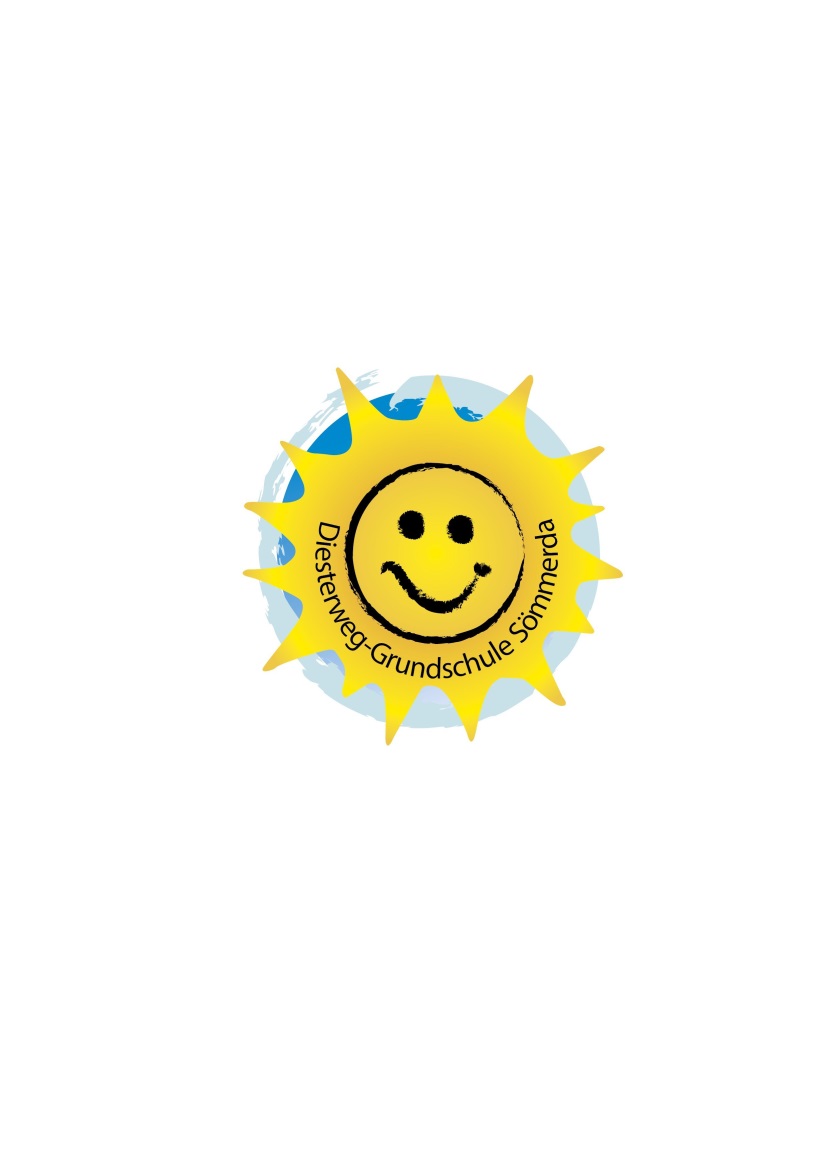 Staatlichen Grundschule „A. Diesterweg“(Hort–Handy.: 0151 / 29 20 15 78)Montag, 10. Februar 2020
V.: „Kleine Kuchenbäcker“ - Wir backen gemeinsam. 
N.: Wir basteln Faschingsdeko (Masken, Fensterbilder, Raumschmuck)Dienstag, 11. Februar 2020  
V.: „Winterwanderung“ zum Gondelteich
     (Wir wollen die Enten füttern. Bitte altes Brot mitbringen.)
N.: In unserer Aula: „Kino für Alle – mit Popcorn und Getränk“ (0,50 €)Mittwoch, 12. Februar 2020
V.: Perlenbasteln
N.: Wir gehen in die Schwimmhalle (2 Gruppen; 4,00 €)Donnerstag, 13. Februar 2020
V.: Filzwerkstatt (2,00 €)
N.: „Alte Spiele neu entdeckt“ - Bewegungsspiele im FreienFreitag, 14. Februar 2020
V.: „Mach mit, mach´s nach, mach´s besser“
      Wettspiele in der Turnhalle (Turnschuhe nicht vergessen)
N.: Mein Lieblingsspielzeug (Spielzeugtag)Bitte alle Unkosten am Montag (10.02.2020) bezahlen. Änderungen sind möglich. Spielzeug darf auf eigene Verantwortung gern mitgebracht werden.